Dyrektor Szkoły Podstawowej nr 58 im. Tadeusz Gajcego w Warszawie 
ma zaszczyt zaprosić 
na konferencję: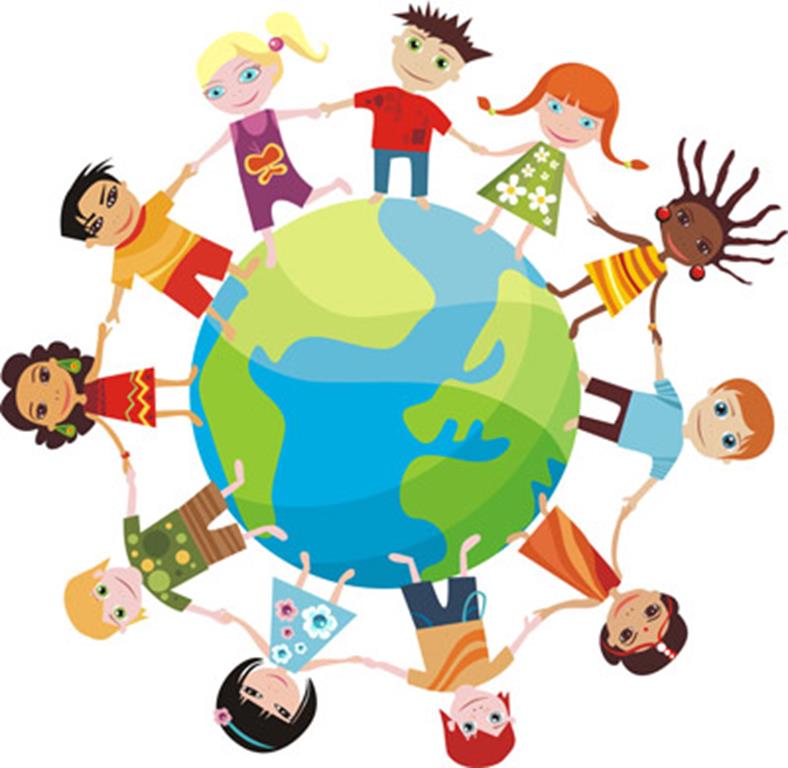 
„Edukacja dzieci wielokulturowych 
i wielojęzycznych w polskiej szkole”
           realizowaną w ramach projektu 
„Pod wspólnym niebem”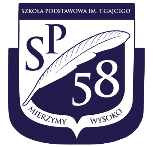 Konferencja odbędzie się 28 marca 2022 r. w godz. 10:00-16:00w Szkole Podstawowej nr 58 im. Tadeusza Gajcego w Warszawie przy ul. Mieszka I    7 Program konferencji :Zasady udziału w Konferencji 
pt. „Edukacja dzieci wielokulturowych i wielojęzycznych w polskiej szkole”.Z uwagi na stan epidemii, uczestnicy Konferencji pt. „Edukacja dzieci wielokulturowych 
i wielojęzycznych w polskiej szkole”, organizowanej przez Szkołę Podstawową nr 58 
im. Tadeusza Gajcego w Warszawie, zobowiązani są do przestrzegania poniższych zasad.W konferencji nie mogą uczestniczyć osoby przebywające na kwarantannie lub w innej formie izolacji związanej z zagrożeniem epidemicznym.W konferencji nie mogą brać udziału osoby z objawami chorobowymi sugerującymi infekcję dróg oddechowych.Przed wejściem na teren wydarzenia, każdy uczestnik powinien zdezynfekować dłonie dostępnym środkiem dezynfekującym w miejscu do tego wyznaczonym.Przez cały czas trwania konferencji, uczestnicy mają obowiązek stosowania ochrony ust i nosa (własne środki ochrony uczestnika).Na terenie wydarzenia obowiązuje zasada zachowania właściwego dystansu od innych osób (odległość co najmniej 1,5 m; miejsca siedzące zajmowane co drugie siedzenie).Uczestnik wydarzenia ma obowiązek przestrzegać komunikatów i oznaczeń związanych z przemieszczaniem się oraz stosować się do wszystkich poleceń wydawanych przez obsługę wydarzenia.Uczestnik wydarzenia, niezależnie od powyższych zasad ma obowiązek stosowania się 
do procedur określonych przez zarządcę budynku. Uczestnik konferencji wyraża zgodę na przekazanie swoich danych osobowych do właściwej stacji sanitarno-epidemiologicznej, w przypadku wystąpienia służb sanitarnych z takim wnioskiem.Z uwagi na procedury zapewnienia bezpieczeństwa podczas wydarzenia, prosimy o punktualne przybycie.W przypadku naruszenia powyższych zasad, udział w konferencji nie będzie możliwy.Organizator konferencji zastrzega możliwość zmiany zasad udziału, mając na względzie dostosowanie do aktualnych przepisów i wytycznych sanitarnych.  9:45 – 10:00rejestracja uczestników10:00 – 10:10Jędrzej Kunowski- Zastępca Burmistrza Dzielnicy Targówek m.st. Warszawy10:10 – 10:20 Wiesława Dziklińska - „Prawne aspekty funkcjonowania uczniów cudzoziemskich 
w oddziałach przygotowawczych i klasach ogólnodostępnych” 10:20 – 11:10Prof. Maria Coudy -"Linguistically-relevant pedagogy and practices for Polish teachers of multilin gual students"- online11:20 – 12:00Dr Beata Michalec- „Edukacja historyczna w Muzeum Niepodległości”12:00 – 12:40Dr Aleksandra Olszewska- „Konstruowanie Tożsamości Wielojęzycznej na Skrzyżowaniu Kultur i Języków: Wielogłosowe Kontrnarracje w Autoportretach i Wierszach Uczniów Cudzoziemskich w Polskiej Szkole”12:40 – 13:10przerwa kawowa13:10 – 13:40Agnieszka Szmulewicz- „Jak dobrze mieć sąsiada. Wielokulturowość na Targówku Fabrycznym- działania CKiA”13:40 – 14:10Dr Alina Szulgan- „Praca z dziećmi wielokulturowymi w polskiej szkole: metody 
i formy pracy, własne doświadczenia”14:15 – 15:00Małgorzata Baranowska- „Praktyczne aspekty nauczania dzieci cudzoziemskich 
w oddziałach przygotowawczych- diagnoza potrzeb”15:10 – 15:30wolne wnioski, pytania i odpowiedzi15:30 – 16:00zakończenie konferencji